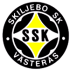 Information om vaktmästeriansvar för SSK P14 under v 18Vecka 18, måndag 1 maj till söndag 7 maj, har vi i SSK P14 ansvaret för vaktmästeriet på Hamre IP. Mycket viktigt att var och en ansvarar för att byta tid med någon annan om tiden inte passar. Samtliga vårdnadshavare ansvarar för att hålla sina kontaktuppgifter uppdaterade på laget.se. Observera att tiderna är preliminära! Vi måste före och under veckan gå in på hemsidan och kontrollera att träningar och matchtider stämmer. Tiderna kan uppdateras flera gånger per dag. De uppdaterade tiderna finns i dokumentet ”Träningstider” och hittas här under kategorin ”Plantider”:  http://www.skiljebosk.nu/Document. Bemanningen i vaktmästeriet utgår alltid bara för 11-mannalag och 9-mannalag.Första passet: Nyckeln hämtas på kansliet. 
Sista passet: Nyckeln lämnas till kansliet under måndagen. OBS! Nyckeln får inte läggas i någon brevlåda på Hamre IP.På hemsidan finns mer information om vaktmästeritjänsten och vad som ingår i arbetsuppgifterna. Se dokumentet ”Arbetsuppgifter vaktmästeri” under kategorin ”Vaktmästeri”. Veckodag DatumTidSpelareKommentarMåndag01-maj16:00-18:30Colin A18:30-stängningMilton ATisdag02-maj16:00-18:30Ashish B18:30-stängningAugust SOnsdag03-maj16:00-18:30Axel S18:30-stängningCarl STorsdag04-maj16:00-18:30Erik S18:30-stängningCharlie NFredag05-maj16:00-18:30Jabbi D18:30-stängningDaniel BLördag06-maj08:00-11:00Tiago BM11:00-14:00Ethan N14:00-17:00Folke H17:00-stängningFrank ÖLSöndag07-maj08:00-11:00Adam WA-lagsmatch kl 1311:00-14:00William TÅA-lagsmatch kl 1314:00-17:00Loke JA-lagsmatch kl 1317:00-stängningKevin LA-lagsmatch kl 13